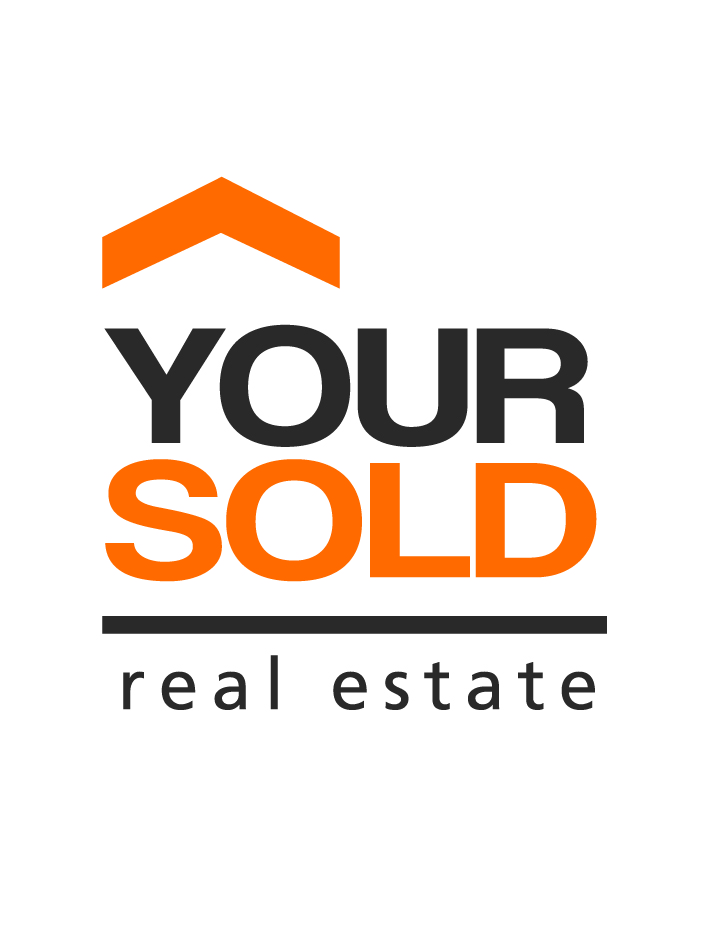                                                                       Tenant Vacating NoticeTenant(s):            Address:                     I/we hereby give notice of my intention to vacate the above property on (no less than 28 days):I/we understand that I/we are required to give 28 days’ notice under Section 235 of the Residential Tenancies Act 1997.I/we also understand that you will arrange inspections for prospective tenants to look through the property. Mobile: 	Email: Signature(s):	Date: 
Forwarding address: 